I класВХ. № РД-17-.................................. / ....................... 2023 г.  ДО ДИРЕКТОРАНА СРЕДНО УЧИЛИЩЕ „ЕПИСКОП КОНСТАНТИН ПРЕСЛАВСКИ” – БУРГАСЗ А Я В Л Е Н И Е ОТНОСНО ДЕЙНОСТИ, СВЪРЗАНИ С ОБРАЗОВАТЕЛНИЯ ПРОЦЕС НА УЧЕНИКА/УЧЕНИЧКАТА ……………………………………………………………………………………(име, презиме и фамилия на ученика/ученичката)ЗА УЧЕБНАТА 2023/2024 ГОДИНАУВАЖАЕМИ ГОСПОДИН ДИРЕКТОР,Във връзка с дейностите, свързани с образователния процес на сина ми/ дъщеря ми през учебната 2023/2024 година, изразявам съгласието си:За следните предмети, включени в: общообразователната подготовка по иновативния училищен учебен план на паралелката в начален етап: Музикален английски език (I-II клас) и Екология и биоземеделие (III-IV клас).разширената подготовка – Български език и литература, Математика, Хореография.Следните видове спортни дейности, включени в задължителния учебен час по спортни дейности, съгласно възможностите на училището: ПЛУВАНЕ, ЛЕКА АТЛЕТИКА (ЩАФЕТНИ ИГРИ), МИНИ ФУТБОЛ/ ВОЛЕЙБОЛ.Родител/ настойник: ............................................................ /име, фамилия, подпис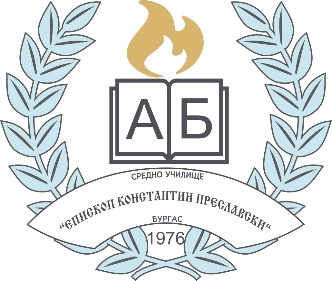 СРЕДНО УЧИЛИЩЕ „ЕПИСКОП КОНСТАНТИН ПРЕСЛАВСКИ“ – БУРГАС8010 Бургас,  ж.к. „П. Р. Славейков” до бл.44   Директор: 056 860905; Канцелария: 056 860906;   E-mail: info-200229@еdu.mon.bg;   Web: www.preslavski.org8010 Бургас,  ж.к. „П. Р. Славейков” до бл.44   Директор: 056 860905; Канцелария: 056 860906;   E-mail: info-200229@еdu.mon.bg;   Web: www.preslavski.org